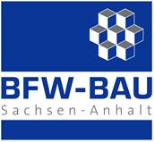 Werkzeugliste Zimmerer				                 Folgende Werkzeuge sind für die Ausbildung im BBZ-Bau vom Lehrling mitzubringen:Fuchsschwanz 40-50 cmJapan SägeKlopfholzStemmeisen 10-12mm, 16mm,20mm,24mm, 28-30mmZimmererwinkel (Anschlagwinkel)SchmiegeSchlicht- oder DoppelhobelGliedermaßstab 2,00 mZimmermannsbleistift2 Vorhängeschlösser für den Werkzeug-UmkleideschrankSchulmaterialien für den theoretischen Unterricht:Zeichenplatte A3Feinliner 5 & 7 mm mittelharte MineGeodreieckZirkelRadiergummiTaschenrechner mit WinkelfunktionTabellenbuch für ZimmererBerichtshefter (erhält der Lehrling im BBZ-BAU)Arbeitsbekleidung, persönliche Schutzausrüstung: 1 Paar Arbeitsschutzschuhe Fußschutzart S 3 Arbeitshose/Arbeitsanzug